Министерство образования Кировской области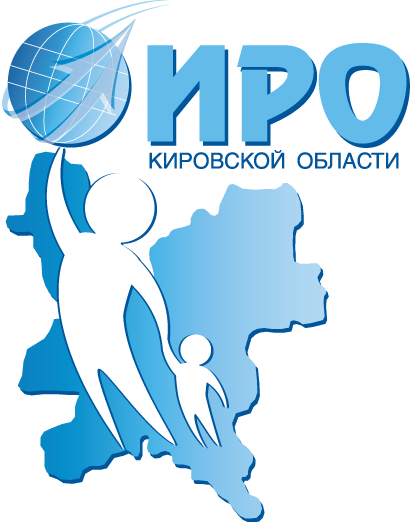 КОГОАУ ДПО «Институт развития образования Кировской области»КОГПОБУ Кировский педагогический колледжОбластной семинарАдаптация образовательных программ в соответствии с требованиями профессиональных стандартов и стандартов World SkillsПРОГРАММАг. Киров16 февраля 2017 года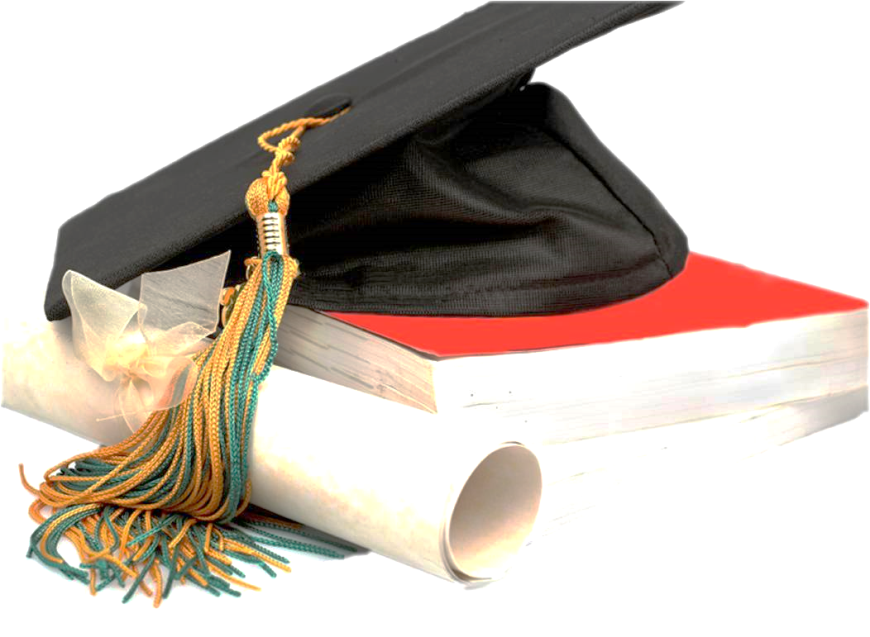 Место проведения: г. Киров, ул. Свободы, 124,  Кировский педагогический колледж, актовый зал колледжа.Цель семинара: Подготовка управленческих и педагогических работников профессиональных образовательных организаций к введению ФГОС ТОП-50, к разработке гибких, мобильных образовательных программ в соответствии с современными тенденциями развития национальной системы квалификаций.Программа семинара9.30 – 9.55Регистрация участниковФойе, 1 этаж 10.00 – 10.20Приветствие участников семинаравыступление творческого коллектива студентов «Алые паруса» под руководством преподавателя дисциплин профессионального цикла Л.Л. Лебедевой.Приветствие участников семинаравыступление творческого коллектива студентов «Алые паруса» под руководством преподавателя дисциплин профессионального цикла Л.Л. Лебедевой.10.20 – 10.40Национальная система квалификаций: сущность, структура, тенденции развития Клевцова Мария Сергеевна, заведующая кафедрой профессионального и технологического образования ИРО Кировской области, к.п.н.Национальная система квалификаций: сущность, структура, тенденции развития Клевцова Мария Сергеевна, заведующая кафедрой профессионального и технологического образования ИРО Кировской области, к.п.н.10.40-11.50Использование  новых  инструментов рынка труда: профессиональных стандартов и стандартов World Skills - в повышении качества подготовки специалистов:10.40-11.50Использование  новых  инструментов рынка труда: профессиональных стандартов и стандартов World Skills - в повышении качества подготовки специалистов:10.40-11.50Использование  новых  инструментов рынка труда: профессиональных стандартов и стандартов World Skills - в повышении качества подготовки специалистов:10.40 – 11.0011.00 – 11.1511.15 – 11.30Основы актуализации ППССЗ Кировского педагогического колледжа в соответствии с профессиональными стандартами и стандартами WorldSkillsГущина Т.Л., директор Кировского педагогического колледжаАктуализация содержания и учебно-методического сопровождения  образовательного процесса с учетом профессиональных стандартов Плясунова И.Н., заместитель  директора по учебно-методической работе Кировского педагогического колледжаАктуализация содержания и учебно-методического сопровождения образовательного процесса с учетом стандартов WorldSkillsЮферева М.А., председатель ПЦК преподавателей специальности «Преподавание в начальных классах», преподаватель дисциплин профессионального цикла Кировского педагогического колледжаОсновы актуализации ППССЗ Кировского педагогического колледжа в соответствии с профессиональными стандартами и стандартами WorldSkillsГущина Т.Л., директор Кировского педагогического колледжаАктуализация содержания и учебно-методического сопровождения  образовательного процесса с учетом профессиональных стандартов Плясунова И.Н., заместитель  директора по учебно-методической работе Кировского педагогического колледжаАктуализация содержания и учебно-методического сопровождения образовательного процесса с учетом стандартов WorldSkillsЮферева М.А., председатель ПЦК преподавателей специальности «Преподавание в начальных классах», преподаватель дисциплин профессионального цикла Кировского педагогического колледжа11.30 – 11.50Адаптация образовательных программ в соответствии с требованиями профессиональных стандартов и стандартов World Skills (из опыта работы региональной инновационной площадки Вятско-Полянского механического техникума)Солоницына В.С., координатор РИП, председатель цикловой комиссииспециальности «Сварочное производство»КОГПОБУ  «Вятско-Полянский механический техникум», региональный эксперт WSАдаптация образовательных программ в соответствии с требованиями профессиональных стандартов и стандартов World Skills (из опыта работы региональной инновационной площадки Вятско-Полянского механического техникума)Солоницына В.С., координатор РИП, председатель цикловой комиссииспециальности «Сварочное производство»КОГПОБУ  «Вятско-Полянский механический техникум», региональный эксперт WS11.50 – 12.20Свободный микрофон (обсуждение проблемных вопросов участниками семинара)Свободный микрофон (обсуждение проблемных вопросов участниками семинара)12.20 – 12.30Подведение итоговРефлексия участников семинараПодведение итоговРефлексия участников семинара